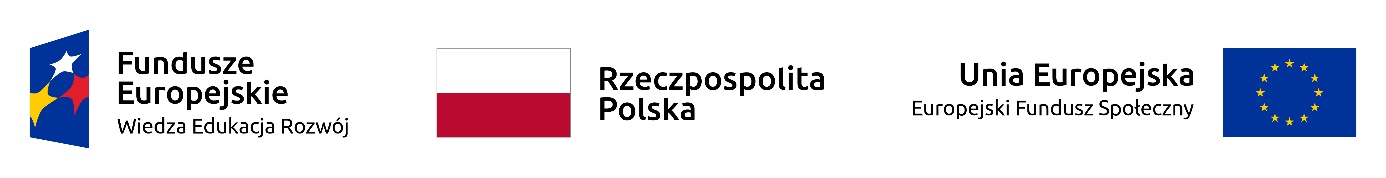 Kwestionariusz rekrutacyjnyTytuł projektu: „WySPA kwalifikacji i umiejętności  zintegrowany program rozwoju uczelni – edycja 2” – WySPA praktycznych umiejętności – Moduł I programów kształceniaNr Umowy: POWR.03.05.00-00-Z065/18-00Oś priorytetowa: III. Szkolnictwo wyższe dla gospodarki i rozwojuDziałanie 3.5 Kompleksowe programy szkół wyższychData wpływu kwestionariusza/Godzina/Podpis osoby przyjmującejDANE KANDYDATA/KANDYDATKI (uzupełnij drukowanymi literami)Imię (imiona) NazwiskoData urodzeniaMiejsce urodzeniaPESELNarodowośćRodzaj dowodu tożsamości:Seria i numer dowodu tożsamości:Płeć kobieta mężczyznaAdres zamieszkaniaWojewództwoPowiatKod pocztowyMiejscowośćUlicaNr domuNr lokaluAdres korespondencyjny (jeżeli inny niż zamieszkania)Kod pocztowyMiejscowośćUlicaNr domuNr lokaluDane kontaktoweTelefon komórkowye-mailWykształcenieSzkoła ponadgimnazjalnaNazwa szkołyMiejscowość:Kraj:Okres uczęszczania: Od …………………………. Do…………………..Rok ukończenia:Typ dokumentu potwierdzającego ukończenie:Znajomość języka angielskiegoNazwa certyfikatuData egzaminuWynikDla cudzoziemcówTyp dokumentu uprawniającego do pobytu na terenie RP (wiza/karta pobytu itp.)Numer dokumentu uprawniającego do pobytu na terenie RPData ważności dokumentu uprawniającego do pobytu na terenie RPFORMA WSPARCIA (proszę zaznaczyć właściwe):……………………………………………					………………………………………………..Data i miejscowość						PodpisKierunekTryb – proszę zaznaczyć X w wybranym trybie kształceniaTryb – proszę zaznaczyć X w wybranym trybie kształceniaKierunekStacjonarneNiestacjonarneStosunki międzynarodowe (w 3 językach: angielskim, rosyjskim, polskim)e-administracja na kierunku AdministracjaPsychologia w masmediach na kierunku Dziennikarstwo i komunikacja społecznaProjektowanie wnętrz